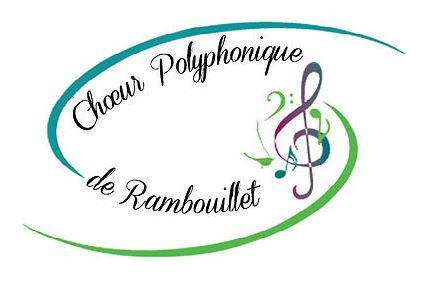 Chœur Polyphonique de RambouilletCovid 19 - Charte du choriste19 septembre 2020Prérequis
Si vous avez le moindre doute :sur la possibilité d'un contact COVID,  si vous avez assisté à une assemblée ou un regroupement familial ou autre, si vous pensez présenter l'un des symptômes COVID (nez qui coule, toux, ...),il ne faut pas venir à la répétition et si possible, prévenir quelqu'un de votre groupe.Protocole sanitaireCe protocole s’applique pour la salle de répétition mise à disposition par  la mairie pour  le CPR  au centre du Château d’eau, mais il peut s’appliquer à toute autre salle de répétition utilisée par le CPR)une personne désignée par groupe devra venir à 20h pour préparer la salle, aération, placement de la dizaine de chaises dans la salle,cette personne devra désinfecter les chaises avec un produit antibactériens ainsi que les poignées de portes, interrupteurs, etc ...,les choristes viennent masqués, discutent entre eux masqués et enlèvent le masque uniquement lorsque l'on prend place pour répéter,les choristes voulant chanter masqués le pourront s'ils le désirent (une pause sera faite pour "souffler"),à partir du moment où l'on a ôté son masque il faut respecter les distances entre nous (1,5m à 2m),à l'entrée de la salle, se laver les mains avec le gel hydro alcoolique qui sera à votre disposition,les chaises seront placées sur un seul rang, distante de 1,5m à 2m et à un minimum de 5m du chef de choeur,le nombre de choristes dépendra du nombre de chaises possibles dans cette configuration autour du chef de choeur (entre 10 et 15 personnes maximum),la possibilité d'un 2ème rang sera envisageable par la suite à condition que celui-ci soit au-delà de 5m du 1er rang,le chef de chœur doit être masqué ou "protégé",aérer la salle en fin de répétition et désinfecter les objets utilisés (chaises, poignées de porte, ... ) avant de quitter la salle,le rangement des chaises et le départ de la salle doit se faire masqué.Je soussigné(e) ..................................................................................... certifie avoir pris connaissance des présentes conditions de reprise de l’activité chorale et m’engage à respecter les consignes sanitaires préconisées par l’association.Le ………………………..			Signature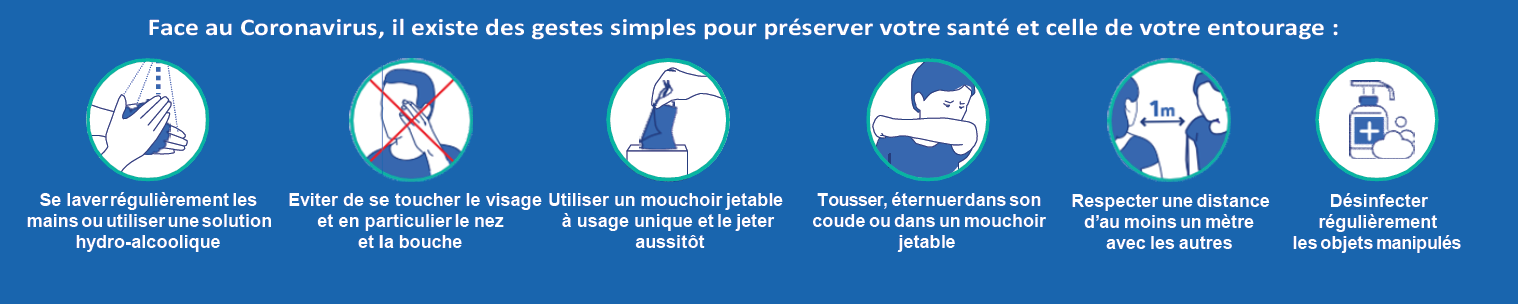 